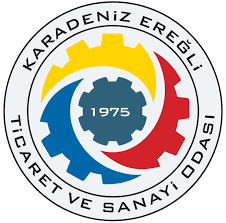 Tarih: ……/……./20…… KDZ.EREĞLİ TİCARET VE SANAYİ ODASI BAŞKANLIĞI’NA Odanızın …………………….. sicil numarasında kayıtlı bulunmaktayım. Halen kayıtlı bulunduğumuz firma derecesinin, dilekçe ekinde sunulan ve internet vergi dairesinden alınmış olan son üç yıla ait işletme hesap özeti ve demirbaş listesine göre değerlendirilerek düşürülmesini talep ediyorum. Gereğini bilgilerinize arz ederim.  Saygılarımızla.  										   Ad-Soyad    Kaşe-İmza T.C. Kimlik No  	: Vergi Dairesi-Vergi No: Telefon 	 	: Cep Telefonu  	: E-mail  	 	: E  K  L  E  R: Ek – 1: Son üç yıla ait işletme hesap özeti ve demirbaş listesi (Mali Müşavir Onaylı) FR-0095 Yayın Tarihi:02.01.2019 Değ.No:0 Değ.Tarihi:-